Publicado en Madrid el 07/04/2017 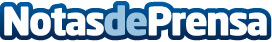 Talismán 360 lanza un décimo solidario para el Sorteo Especial de la Asociación Española Contra el CáncerEl 18% de los beneficios de la venta del número 70178, que ya se puede comprar tanto en la administración como online, irá destinado a Juegaterapia, la fundación que ayuda a niños enfermos de cáncer a través de juegos y actividadesDatos de contacto:SocialniusNota de prensa publicada en: https://www.notasdeprensa.es/talisman-360-lanza-un-decimo-solidario-para-el Categorias: Finanzas Sociedad Juegos Solidaridad y cooperación http://www.notasdeprensa.es